                                  20.12.2018                         пгт. Рыбная Слобода                    № 278пиОб утверждении Порядка выявления и учета мнения собственников помещений в многоквартирных домах в целях принятия решения о создании парковок общего пользования на территориях общего пользования в границах элемента планировочной структуры, застроенного многоквартирными домамиВ соответствии с частью 2 статьи 7, частью 2 статьи 12 Федерального закона от 29 декабря 2017 года № 443-ФЗ «Об организации дорожного движения в Российской Федерации и о внесении изменений в отдельные законодательные акты Российской Федерации», пунктом 5 части 1 статьи 15 Федерального закона от 6 октября 2003 года № 131-ФЗ «Об общих принципах организации местного самоуправления в Российской Федерации»,  статьей 46 Устава Рыбно-Слободского муниципального района Республики Татарстан ПОСТАНОВЛЯЮ:1.Утвердить прилагаемый Порядок выявления и учета мнения собственников помещений в многоквартирных домах в целях принятия решения о создании парковок общего пользования на территориях общего пользования в границах элемента планировочной структуры, застроенного многоквартирными домами (далее – Порядок).2. Установить, что пункт 1 настоящего постановления вступает в силу с 30.12.2018.3. Установить, что в соответствии со статьёй 27 Федерального закона от 29 декабря 2017 года № 443-ФЗ «Об организации дорожного движения в Российской Федерации и о внесении изменений в отдельные законодательные акты Российской Федерации» положения Порядка применяются к отношениям в области организации дорожного движения, возникшим после дня его вступления в силу.К отношениям в области организации дорожного движения, возникшим до дня вступления в силу Порядка, указанный Порядок применяется в части прав и обязанностей, которые возникнут после дня его вступления в силу.4.Настоящее постановление разместить на официальном сайте Рыбно-Слободского муниципального района Республики Татарстан в информационно-телекоммуникационной сети Интернет по веб-адресу: http://ribnaya-sloboda.tatarstan.ru и «Официальном портале правовой информации Республики Татарстан» в информационно-телекоммуникационной сети Интернет по веб-адресу: http://pravo.tatarstan.ru.5. Контроль за исполнением настоящего постановления возложить на заместителя руководителя Исполнительного комитета Рыбно-Слободского муниципального района Республики Татарстан по инфраструктурному развитию Д.Н. Ризаева.Руководитель                                                                                         Р.Л.  ИслановУтверждён постановлением Исполнительного комитета Рыбно-Слободского муниципального района Республики Татарстан от 20.12.2018 № 278пиПорядок выявления и учёта мнения собственников помещений в многоквартирных домах в целях принятия решения о создании парковок общего пользования на территориях общего пользования в границах элемента планировочной структуры, застроенного многоквартирными домами1. Общие положения1.1.Настоящий Порядок разработан в соответствии с Федеральным законом от 29 декабря 2017 года № 443-ФЗ «Об организации дорожного движения в Российской Федерации и о внесении изменений в отдельные законодательные акты Российской Федерации» и регулирует порядок выявления и учета мнения собственников помещений в многоквартирных домах, расположенных на земельных участках, прилегающих к территориям общего пользования в границах элемента планировочной структуры, застроенного многоквартирными домами, в целях принятия решений о создании парковок общего пользования на данных территориях.1.2.Для целей настоящего Порядка применяются следующие понятия:а)территория общего пользования – территория общего пользования, за исключением улично-дорожной сети, в границах элемента планировочной структуры, застроенного многоквартирными домами, на которой планируется создание парковки общего пользования; б)собственник помещения в многоквартирном доме – лицо, право собственности которого на помещение (помещения) в многоквартирном доме, расположенном на земельном участке, прилегающем к территории общего пользования, зарегистрировано в установленном законодательством порядке; в) проектная документация – проектная документация на выполнение работ по благоустройству территорий общего пользования, в том числе работ по созданию парковок общего пользования, выполненная в соответствии с требованиями законодательства;г) техническая документация – техническая документация на выполнение работ по созданию парковок общего пользования, выполненная в соответствии с требованиями законодательства;д) схема размещения парковки общего пользования – схема, подготовленная Исполнительным комитетом Рыбно-Слободского муниципального района Республики Татарстан (далее – Исполнительный комитет) на основании проектной документации или технической документации в электронном виде с нанесением границ парковки общего пользования, указанием ее адресной привязки, назначения, площади, вместительности (количества машино-мест), организации въезда, выезда и движения транспортных средств на парковке общего пользования, выделением мест для стоянки транспортных средств, управляемых инвалидами, перевозящих инвалидов;е) перечень многоквартирных домов – перечень многоквартирных домов, расположенных на земельных участках, границы которых определены в соответствии с требованиями земельного законодательства и законодательства о градостроительной деятельности, прилегающих к территории общего пользования, собственники помещений в которых вправе принять участие в опросе, проводимом в соответствии с требованиями настоящего Порядка.Иные понятия, используемые в настоящем Порядке, применяются в тех же значениях, что и в нормативных правовых актах Российской Федерации, Республики Татарстан и муниципальных правовых актах Рыбно-Слободского муниципального района Республики Татарстан.1.3. Выявление и учет мнения собственников помещений в многоквартирном доме в целях принятия решений о создании парковок общего пользования на территориях общего пользования осуществляется Исполнительным комитетом в порядке, предусмотренном главой 2 настоящего Порядка.2. Выявление и учет мнения собственников помещений в многоквартирном доме в целях принятия решения о создании парковок общего пользования на территориях общего пользования2.1.В целях принятия решения о создании парковки общего пользования на территории общего пользования Исполнительный комитет организует выявление мнения собственников помещений в многоквартирных домах, расположенных на земельных участках, прилегающих к территории общего пользования, в форме опроса. Порядок проведения опроса установлен решением Совета Рыбно-Слободского муниципального района Республики Татарстан  от 30.12.2013 № XXXIII-3 «Об утверждении Положения о порядке назначения и проведения опроса граждан на территории Рыбно-Слободского муниципального района Республики Татарстан».2.2. Информация о проведении опроса должна содержать:а) сведения о дате начала и окончания опроса, общий срок которого не может составлять менее 30 календарных дней;б) перечень многоквартирных домов;в) схему размещения парковки общего пользования;г) опросный лист по форме, предусмотренной приложением к настоящему Порядку (далее – опросный лист).д) дату и время окончания приема опросных листов;е) адрес (почтовый адрес и адрес электронной почты) Исполнительного комитета для направления (представления) собственниками помещений в многоквартирном доме опросных листов.2.3. Право участвовать в опросе имеют собственники помещений в многоквартирных домах, расположенных на земельных участках, прилегающих к территории общего пользования.От имени несовершеннолетних в опросе вправе принять участие законные представители несовершеннолетних.2.4. В целях привлечения к участию в опросе собственников помещений в многоквартирных домах, расположенных на земельных участках, прилегающих к территории общего пользования, Исполнительный комитет направляет информацию о проведении опроса в организации, осуществляющие управление многоквартирными домами, указанными в перечне многоквартирных домов, предусмотренном подпунктом «б» пункта 2.2. настоящего Порядка.2.5.Собственники помещений в многоквартирных домах направляют (представляют) заполненный опросный лист по адресу, указанному в информации о проведении опроса. Способ направления опросного листа выбирается собственником помещения в многоквартирном доме самостоятельно. 2.6. Исполнительный комитет организует прием и регистрацию поступивших (представленных) опросных листов.2.7. В течение 2 рабочих дней со дня истечения даты окончания опроса, указанной в информации о проведении опроса, Исполнительный комитет осуществляет сортировку действительных и недействительных опросных листов путем признания недействительными опросных листов:а) составленных не по форме, размещенной в информации о проведении опроса;б) в которых отсутствуют обязательные для заполнения сведения;в) содержащих сведения об участии в опросе собственников помещений в многоквартирных домах, не указанных в перечне многоквартирных домов, предусмотренном подпунктом «б» пункта 2.2 настоящего Порядка;г) содержащих сведения о помещениях, в отношении которых по запросам, направленным Исполнительным комитетом в порядке, предусмотренном пунктом 2.8 настоящего Порядка, поступила информация об отсутствии сведений о зарегистрированных правах;д) поступивших по истечении даты и времени окончания приема опросных листов, указанных в информации о проведении опроса.2.8. В пределах срока, предусмотренного пунктом 2.7 настоящего Порядка, Исполнительный комитет направляет запросы в Управление Федеральной службы государственной регистрации, кадастра и картографии по Республике Татарстан (далее - Управление Росреестра по Республике Татарстан) о предоставлении выписки из Единого государственного реестра  недвижимости о зарегистрированных правах на помещения в многоквартирном доме (многоквартирных домах), указанные в опросных листах, признанных действительными по результатам сортировки, осуществленной в порядке, предусмотренном пунктом 2.7 настоящего Порядка (далее – действительные опросные листы).В случае поступления информации из Управления Росреестра по Республике Татарстан об отсутствии зарегистрированных прав на помещение в многоквартирном доме Исполнительный комитет в течение 2 рабочих дней со дня поступления такой информации направляет запрос в Палату имущественных и земельных отношений Рыбно-Слободского муниципального района Республики Татарстан о предоставлении сведений о наличии прав на данное помещение в многоквартирном доме.2.9. Исполнительный комитет в течение 3 рабочих дней со дня поступления из Управления Росреестра по Республике Татарстан и Палаты имущественных и земельных отношений Рыбно-Слободского муниципального района Республики Татарстан информации по запросам в отношении всех помещений, указанных в действительных опросных листах, осуществляет следующие действия:а) устанавливает результаты опроса, оформляет их путем составления протокола итогов опроса с указанием сведений о:числе собственников помещений в многоквартирном доме (многоквартирных домах), принявших участие в опросе, подсчет которых осуществляется по действительным опросным листам;результатах опроса с указанием количества голосов по указанным в опросном листе вопросам, вынесенным на опрос;б) размещает протокол итогов опроса на официальном сайте Рыбно-Слободского муниципального района Республики Татарстан в информационно-телекоммуникационной сети «Интернет».2.10. При принятии решения о создании парковок общего пользования на территориях общего пользования подлежит учету выраженное в действительных опросных листах мнение более двух третей от числа принявших участие в опросе собственников помещений в многоквартирных домах, расположенных на земельных участках, прилегающих к территории общего пользования, по вопросам, вынесенным на опрос (далее – общее мнение собственников помещений в многоквартирных домах).2.11. В случае, если по вопросу под номером 6.3 в опросном листе выражено общее мнение собственников помещений в многоквартирных домах о том, что создание парковки общего пользования на территории общего пользования, предлагаемой к размещению, не требуется, Исполнительный комитет в течение 2 рабочих дней со дня составления протокола об итогах опроса исключает мероприятия по созданию парковки общего пользования на территории общего пользования в случае, если схема размещения парковки общего пользования, размещенная в информации о проведении опроса, составлена на основании проектной документации.2.12. Общее мнение собственников помещений в многоквартирных домах по указанным в опросном листе вопросам под номерами 6.4 и 6.5 учитывается Исполнительным комитетом при условии соблюдения требований земельного законодательства и законодательства о градостроительной деятельности путем:а) организации корректировки проектной документации;б) внесения соответствующих изменений в техническую документацию.3. Контроль за соблюдением ПорядкаЗа нарушение требований настоящего Порядка должностные лица Исполнительного комитета несут ответственность в соответствии с законодательством.Приложение к Порядку выявления и учёта мнения собственников помещений в многоквартирных домах в целях принятия решения о создании парковок общего пользования на территориях общего пользования в границах элемента планировочной структуры, застроенного многоквартирными домамиФОРМА ОПРОСНОГО ЛИСТА1. Опрос проводится Исполнительным комитетом Рыбно-Слободского муниципального района Республики Татарстан в целях принятия решения о создании парковки общего пользования на территории общего пользования (далее – парковка) по адресу*:__________________________________________________________________ указывается адресная привязка парковки общего пользования на территории общего пользования в соответствии __________________________________________________________________с адресной привязкой, указанной в схеме размещения парковки общего пользования2. Опрос проводится в период с «___» _______20__ по «___» _______20__*.3. Сведения о лице, принявшем участие в опросе**:________________________________________________________________________указываются фамилия, имя, отчество (при наличии), дата, месяц и год рождения – для физических лиц; полное наименование, ________________________________________________________________________ИНН, ОГРН юридического лица – для юридических лиц4. Сведения о помещении в многоквартирном доме, собственником которого является лицо, принявшее участие в опросе**: ________________________________________________________________________указываются сведения о номере многоквартирного дома и номере квартиры (комнаты в коммунальной квартире) в отношении ________________________________________________________________________жилых помещений и кадастровом номере помещения – в отношении нежилого помещения5. Сведения о законном представителе несовершеннолетнего лица***:________________________________________________________________________указываются фамилия, имя, отчество законного представителя несовершеннолетнего, являющегося, ________________________________________________________________________собственником помещения в многоквартирном доме6. Вопросы, вынесенные на опрос (мнение выражается путем проставления значка  в одном из предложенных вариантов ответа)**:В соответствии с Федеральным законом от 27.07.2006 № 152-ФЗ «О персональных данных» даю согласие на обработку моих персональных данных Исполнительным комитетом Рыбно-Слободского муниципального района Республики Татарстан. Настоящее согласие дается на обработку моих персональных данных, указанных в настоящем опросном листе, осуществляемую в целях принятия решения о создании парковки общего пользования на территории общего пользования по адресу, указанному в п. 1 настоящего опросного листа. Настоящее согласие дается на совершение любых действий (операций) или совокупности действий (операций), совершаемых с использованием средств автоматизации или без использования таких средств с персональными данными, включая сбор, запись, систематизацию, накопление, хранение, уточнение (обновление, изменение), извлечение, использование, передачу (распространение, предоставление, доступ), обезличивание, блокирование, удаление, уничтожение персональных данных. Настоящее согласие действует бессрочно и может быть отозвано мной в любое время посредством подачи письменного заявления об этом в Исполнительный комитет Рыбно-Слободского муниципального района Республики Татарстан.Настоящее согласие выражено мною свободно, своей волей и в своем интересе. *  - сведения, подлежащие заполнению Исполнительным комитетом Рыбно-Слободского муниципального района Республики Татарстан;** - сведения, подлежащие обязательному заполнению участником опроса;*** - сведения подлежат обязательному заполнению участником опроса в случае, если собственником помещения в многоквартирном доме является несовершеннолетнее лицо.Дата заполнения «____» _____________ 20__._________________ (подпись)			______________ (расшифровка подписи)------------------------------------------------------------------------------------------------------------------------Дата и номер регистрации опросного листа (заполняется должностным лицом Исполнительного комитета) «____» ______________20__; № ____________________.Подпись (расшифровка подписи) должностного лица Исполнительного комитета:________________________(________________________)ИСПОЛНИТЕЛЬНЫЙ КОМИТЕТ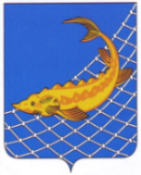 РЫБНО-СЛОБОДСКОГОМУНИЦИПАЛЬНОГО РАЙОНАРЕСПУБЛИКИ ТАТАРСТАНТАТАРСТАН РЕСПУБЛИКАСЫБАЛЫК БИСТӘСЕМУНИЦИПАЛЬ  РАЙОНЫНЫҢБАШКАРМА КОМИТЕТЫПОСТАНОВЛЕНИЕКАРАР6.1. Ваше отношение к фактам парковки транспортных средств на тротуарах, озелененных территориях, детских, спортивных площадках:6.1. Ваше отношение к фактам парковки транспортных средств на тротуарах, озелененных территориях, детских, спортивных площадках:6.1. Ваше отношение к фактам парковки транспортных средств на тротуарах, озелененных территориях, детских, спортивных площадках:6.1. Ваше отношение к фактам парковки транспортных средств на тротуарах, озелененных территориях, детских, спортивных площадках:6.1. Ваше отношение к фактам парковки транспортных средств на тротуарах, озелененных территориях, детских, спортивных площадках:6.1. Ваше отношение к фактам парковки транспортных средств на тротуарах, озелененных территориях, детских, спортивных площадках:ЗаПротив Против Против Против Безразлично6.2. Ваше мнение о наличии/отсутствии обеспеченности парковками многоквартирного дома, собственником помещения в котором Вы являетесь:6.2. Ваше мнение о наличии/отсутствии обеспеченности парковками многоквартирного дома, собственником помещения в котором Вы являетесь:6.2. Ваше мнение о наличии/отсутствии обеспеченности парковками многоквартирного дома, собственником помещения в котором Вы являетесь:6.2. Ваше мнение о наличии/отсутствии обеспеченности парковками многоквартирного дома, собственником помещения в котором Вы являетесь:6.2. Ваше мнение о наличии/отсутствии обеспеченности парковками многоквартирного дома, собственником помещения в котором Вы являетесь:6.2. Ваше мнение о наличии/отсутствии обеспеченности парковками многоквартирного дома, собственником помещения в котором Вы являетесь:Имеется обеспеченностьИмеется обеспеченностьИмеется обеспеченностьОтсутствует обеспеченностьОтсутствует обеспеченностьОтсутствует обеспеченность6.3. Создание парковки общего пользования на территории общего пользования, предлагаемой к размещению:6.3. Создание парковки общего пользования на территории общего пользования, предлагаемой к размещению:6.3. Создание парковки общего пользования на территории общего пользования, предлагаемой к размещению:6.3. Создание парковки общего пользования на территории общего пользования, предлагаемой к размещению:6.3. Создание парковки общего пользования на территории общего пользования, предлагаемой к размещению:6.3. Создание парковки общего пользования на территории общего пользования, предлагаемой к размещению:ТребуетсяТребуетсяТребуетсяНе требуетсяНе требуетсяНе требуется6.4. С назначением парковки общего пользования на территории общего пользования, предлагаемой к размещению:6.4. С назначением парковки общего пользования на территории общего пользования, предлагаемой к размещению:6.4. С назначением парковки общего пользования на территории общего пользования, предлагаемой к размещению:6.4. С назначением парковки общего пользования на территории общего пользования, предлагаемой к размещению:6.4. С назначением парковки общего пользования на территории общего пользования, предлагаемой к размещению:6.4. С назначением парковки общего пользования на территории общего пользования, предлагаемой к размещению:Согласен (согласна)Согласен (согласна)Согласен (согласна)Согласен (согласна)Не согласен (не согласна)Свой вариант назначения парковки:Не согласен (не согласна)Свой вариант назначения парковки:6.5. С площадью и вместительностью (количеством машино-мест)  парковки общего пользования на территории общего пользования, предлагаемой к размещению: 6.5. С площадью и вместительностью (количеством машино-мест)  парковки общего пользования на территории общего пользования, предлагаемой к размещению: 6.5. С площадью и вместительностью (количеством машино-мест)  парковки общего пользования на территории общего пользования, предлагаемой к размещению: 6.5. С площадью и вместительностью (количеством машино-мест)  парковки общего пользования на территории общего пользования, предлагаемой к размещению: 6.5. С площадью и вместительностью (количеством машино-мест)  парковки общего пользования на территории общего пользования, предлагаемой к размещению: 6.5. С площадью и вместительностью (количеством машино-мест)  парковки общего пользования на территории общего пользования, предлагаемой к размещению: Согласен (согласна)Согласен (согласна)Не согласен (не согласна)Требуется увеличить/уменьшить площадь парковки (нужное подчеркнуть) до ___________ (указать предлагаемую площадь парковки);Требуется увеличить/уменьшить количество машино-мест (нужное подчеркнуть) до ______________(указать предлагаемое количество машино-мест)Не согласен (не согласна)Требуется увеличить/уменьшить площадь парковки (нужное подчеркнуть) до ___________ (указать предлагаемую площадь парковки);Требуется увеличить/уменьшить количество машино-мест (нужное подчеркнуть) до ______________(указать предлагаемое количество машино-мест)Не согласен (не согласна)Требуется увеличить/уменьшить площадь парковки (нужное подчеркнуть) до ___________ (указать предлагаемую площадь парковки);Требуется увеличить/уменьшить количество машино-мест (нужное подчеркнуть) до ______________(указать предлагаемое количество машино-мест)Не согласен (не согласна)Требуется увеличить/уменьшить площадь парковки (нужное подчеркнуть) до ___________ (указать предлагаемую площадь парковки);Требуется увеличить/уменьшить количество машино-мест (нужное подчеркнуть) до ______________(указать предлагаемое количество машино-мест)